Профсоюзные информационные ресурсы1 prof.by – информационный портал Федерации профсоюзов Беларусиgrodno.1prof.by – сайт Гродненского областного объединения профсоюзовprofmed.1prof.by – сайт Республиканского комитета Белорусского профсоюза работников здравоохранения grodnoprofzdrav.by – сайт Гродненской областной организации Белорусского профсоюза работников здравоохраненияГродненская областная организация БПРЗ в других социальных сетяхvk.com/club177596222 facebook.com/grodnprofzdrav Telegram-канал «Профсоюзы Гродненщины» t.me/GOOP_4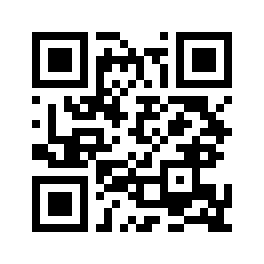 Telegram-канал «Профсоюз здравоохранения Беларуси» t.me/rkbprz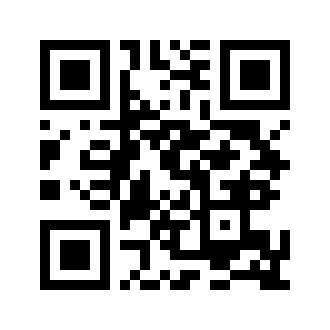 Telegram-канал «Профсоюз здравоохранения. Гродно» t.me/goobprz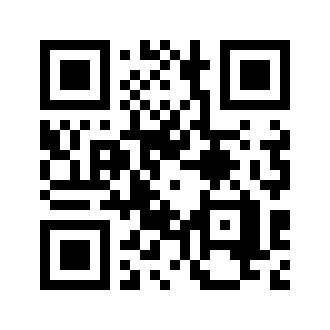 Instagram-страница @profsoiuz_grodno1prof.by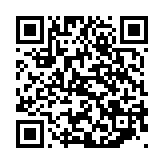 Instagram-страница @viktor_liskovich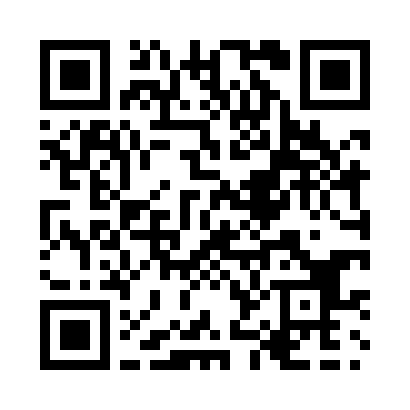 Instagram-страница @grodnoprofzdrav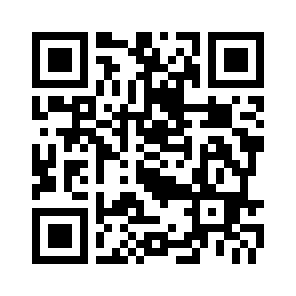 